ОТКРЫТЫЙ УРОК(проведенный в дни декады ПМК русского языка и литературы 16.10.2019)Тема урока: «Обличение самодурства, произвола, обывательщины в сказках М.Е.Салтыкова - Щедрина».Предмет: Русская литература.Специальность: 0111000 «Основное среднее образование»Группа: 14Муздыбаева А.К., преподавательПМК русского языка и литературы2019 годСписок литературы:Русская литература 20 в. В 2-х ч. Под. ред. Ю.В.Лебедева. М.: Просвещение, 2004.Поурочные разработки по русской литературе 19в / Под ред. И.В. Золотаревой, Т.И.Михайловой. М.: ВАКО, 2002.Коровин В.И., Вершинина Н.Л. Методические рекомендации к учебнику В.И. Коровина и др. «Русская литература XIX века». - М.: Просвещение, 2004. - 86 с.Русские писатели. Библиографический словарь. Ч.2. М-Я/ Под ред. П.А. Николаева.- М.: Просвещение, 1990.- С. 208-218.Салтыков-Щедрин М.Е. Сказки. М.: Дрофа, 2005.-64 сРусская литератураУрок № 13Тема: Обличение самодурства, произвола, обывательщины в сказках М.Е. Салтыкова – Щедрина.Русская литератураУрок № 13Тема: Обличение самодурства, произвола, обывательщины в сказках М.Е. Салтыкова – Щедрина.Русская литератураУрок № 13Тема: Обличение самодурства, произвола, обывательщины в сказках М.Е. Салтыкова – Щедрина.КГКП «Педагогический колледж им. М.О. Ауэзова»КГКП «Педагогический колледж им. М.О. Ауэзова»КГКП «Педагогический колледж им. М.О. Ауэзова»Дата: 16.10.19Дата: 16.10.19Дата: 16.10.19Ф.И.О. преподавателя: Муздыбаева Айгуль КабдешевнаФ.И.О. преподавателя: Муздыбаева Айгуль КабдешевнаФ.И.О. преподавателя: Муздыбаева Айгуль КабдешевнаСпециальность 0111000 «Основное среднее образование»Группа 14Специальность 0111000 «Основное среднее образование»Группа 14Специальность 0111000 «Основное среднее образование»Группа 14Кол-во присутствующих:Отсутствующих:Отсутствующих:Цели обучения данного урокаЦели обучения данного урокаЦели обучения данного урока- формирование ключевых компетенций: исследовательской, критической, информационной, коммуникативной, речевой через работу с художественным текстом;- воспитание гражданских чувств, Я – концепции через осмысление нравственных уроков М.Е.Салтыкова-Щедрина и собственной системы мнений о себе.- формирование ключевых компетенций: исследовательской, критической, информационной, коммуникативной, речевой через работу с художественным текстом;- воспитание гражданских чувств, Я – концепции через осмысление нравственных уроков М.Е.Салтыкова-Щедрина и собственной системы мнений о себе.- формирование ключевых компетенций: исследовательской, критической, информационной, коммуникативной, речевой через работу с художественным текстом;- воспитание гражданских чувств, Я – концепции через осмысление нравственных уроков М.Е.Салтыкова-Щедрина и собственной системы мнений о себе.ОбразовательнаяВоспитательнаяРазвивающая:ОбразовательнаяВоспитательнаяРазвивающая:ОбразовательнаяВоспитательнаяРазвивающая:выявить авторскую позицию в сказке «Премудрый пескарь», идейно-художественное своеобразие произведения, уточнить представления учащихся о мировоззрении писателя;формировать представления обучающихся о специфике авторской, сатирической сказки как явления искусства, о своеобразии таланта М.Е.Салтыкова- Щедрина;формировать навык работы с художественным текстом, проникновения в подтекст произведения, трактовки конкретного образа;рассмотреть произведение в контексте литературной традиции, диалога культур;формирование умения работать со словарями, дополнительной литературой.осмыслить на новом для обучающихся уровне понятия «честь» в сопоставлении с собственными представлениями и представлениями литературных героев.формирование коммуникативных навыков, умения работать в коллективе и микроколлективе, представлять (презентовать) свою работу.развивать информационную, технологическую компетенции;формировать умение решать возникшие проблемы и самостоятельно искать ответы на вопросы «здесь и сейчас»;развивать диалогическую и монологическую речь;развивать читательские способности, интерес к классической литературе, творчеству М.Е. Салтыкова-Щедрина, эстетический вкус;формировать нравственные и профессиональные качества обучающихся: ответственность за выбор жизненной позиции.выявить авторскую позицию в сказке «Премудрый пескарь», идейно-художественное своеобразие произведения, уточнить представления учащихся о мировоззрении писателя;формировать представления обучающихся о специфике авторской, сатирической сказки как явления искусства, о своеобразии таланта М.Е.Салтыкова- Щедрина;формировать навык работы с художественным текстом, проникновения в подтекст произведения, трактовки конкретного образа;рассмотреть произведение в контексте литературной традиции, диалога культур;формирование умения работать со словарями, дополнительной литературой.осмыслить на новом для обучающихся уровне понятия «честь» в сопоставлении с собственными представлениями и представлениями литературных героев.формирование коммуникативных навыков, умения работать в коллективе и микроколлективе, представлять (презентовать) свою работу.развивать информационную, технологическую компетенции;формировать умение решать возникшие проблемы и самостоятельно искать ответы на вопросы «здесь и сейчас»;развивать диалогическую и монологическую речь;развивать читательские способности, интерес к классической литературе, творчеству М.Е. Салтыкова-Щедрина, эстетический вкус;формировать нравственные и профессиональные качества обучающихся: ответственность за выбор жизненной позиции.выявить авторскую позицию в сказке «Премудрый пескарь», идейно-художественное своеобразие произведения, уточнить представления учащихся о мировоззрении писателя;формировать представления обучающихся о специфике авторской, сатирической сказки как явления искусства, о своеобразии таланта М.Е.Салтыкова- Щедрина;формировать навык работы с художественным текстом, проникновения в подтекст произведения, трактовки конкретного образа;рассмотреть произведение в контексте литературной традиции, диалога культур;формирование умения работать со словарями, дополнительной литературой.осмыслить на новом для обучающихся уровне понятия «честь» в сопоставлении с собственными представлениями и представлениями литературных героев.формирование коммуникативных навыков, умения работать в коллективе и микроколлективе, представлять (презентовать) свою работу.развивать информационную, технологическую компетенции;формировать умение решать возникшие проблемы и самостоятельно искать ответы на вопросы «здесь и сейчас»;развивать диалогическую и монологическую речь;развивать читательские способности, интерес к классической литературе, творчеству М.Е. Салтыкова-Щедрина, эстетический вкус;формировать нравственные и профессиональные качества обучающихся: ответственность за выбор жизненной позиции.Предполагаемый результатПредполагаемый результатПредполагаемый результатВсе учащиеся смогут: познакомить с жизнью и творчеством писателя;  высказывать свои суждения по темеВсе учащиеся смогут: познакомить с жизнью и творчеством писателя;  высказывать свои суждения по темеВсе учащиеся смогут: познакомить с жизнью и творчеством писателя;  высказывать свои суждения по темеПредполагаемый результатПредполагаемый результатПредполагаемый результатБольшинство учащихся смогут: пересказать содержание произведенийБольшинство учащихся смогут: пересказать содержание произведенийБольшинство учащихся смогут: пересказать содержание произведенийПредполагаемый результатПредполагаемый результатПредполагаемый результатНекоторые учащиеся смогут: дать анализ и характеристику героям сказок.Некоторые учащиеся смогут: дать анализ и характеристику героям сказок.Некоторые учащиеся смогут: дать анализ и характеристику героям сказок.Предварительная работаПредварительная работаПредварительная работаНа предыдущем уроке были созданы творческие группы исследователей, которые получили задание проработать материал и кратко представить его, создав опорную схему к темам:Сказочный жанр 80-х гг. XIX в.- жанр, отвечающий времени.История создания цикла сказок М.Е. Салтыкова-Щедрина.80-е гг. XIX века: «страшная эпоха».Выполнение обучающимися индивидуально и коллективно различного рода устных и письменных заданий обобщающего и систематизирующего характера позволяют оптимизировать предстоящий урок, опираясь на домашние наработки. Художественный текст произведения должен быть прочитан дома. На предыдущем уроке были созданы творческие группы исследователей, которые получили задание проработать материал и кратко представить его, создав опорную схему к темам:Сказочный жанр 80-х гг. XIX в.- жанр, отвечающий времени.История создания цикла сказок М.Е. Салтыкова-Щедрина.80-е гг. XIX века: «страшная эпоха».Выполнение обучающимися индивидуально и коллективно различного рода устных и письменных заданий обобщающего и систематизирующего характера позволяют оптимизировать предстоящий урок, опираясь на домашние наработки. Художественный текст произведения должен быть прочитан дома. На предыдущем уроке были созданы творческие группы исследователей, которые получили задание проработать материал и кратко представить его, создав опорную схему к темам:Сказочный жанр 80-х гг. XIX в.- жанр, отвечающий времени.История создания цикла сказок М.Е. Салтыкова-Щедрина.80-е гг. XIX века: «страшная эпоха».Выполнение обучающимися индивидуально и коллективно различного рода устных и письменных заданий обобщающего и систематизирующего характера позволяют оптимизировать предстоящий урок, опираясь на домашние наработки. Художественный текст произведения должен быть прочитан дома. ПланПланПланПланПланПланПланируемое времяЭтапы урокаЗапланированная деятельность Запланированная деятельность Запланированная деятельность Ресурсы1 мин.  I  ОргмоментЗдравствуйте, ребята! Кого сегодня нет на уроке?Здравствуйте, ребята! Кого сегодня нет на уроке?Здравствуйте, ребята! Кого сегодня нет на уроке?2-3 мин. II Создание положи-тельногоэмоцио-нального настрояНам сегодня предстоит хорошо потрудиться. Пожелайте друг другу успехов, удачи.Нам сегодня предстоит хорошо потрудиться. Пожелайте друг другу успехов, удачи.Нам сегодня предстоит хорошо потрудиться. Пожелайте друг другу успехов, удачи.2-3 мин.III.  Актуализация ранее полученных знаний Целеполагание. V. Представление выполнения задания.Группа №1. Смысл заглавия сказки.- В чем смысл заглавия сказки, значение эпитета «премудрый».- Подберите синонимы к этому слову. (Умный, мудрый, башковитый, толковый и т.п.)- А какие антонимы? (Глупый, бестолковый, несообразительный, дурак.)Салтыков-Щедрин называет своего героя «премудрым», но какой смысл вкладывает в это слово? (Иронический, насмешливый, язвительный.)V. Представление выполнения задания.Группа №1. Смысл заглавия сказки.- В чем смысл заглавия сказки, значение эпитета «премудрый».- Подберите синонимы к этому слову. (Умный, мудрый, башковитый, толковый и т.п.)- А какие антонимы? (Глупый, бестолковый, несообразительный, дурак.)Салтыков-Щедрин называет своего героя «премудрым», но какой смысл вкладывает в это слово? (Иронический, насмешливый, язвительный.)V. Представление выполнения задания.Группа №1. Смысл заглавия сказки.- В чем смысл заглавия сказки, значение эпитета «премудрый».- Подберите синонимы к этому слову. (Умный, мудрый, башковитый, толковый и т.п.)- А какие антонимы? (Глупый, бестолковый, несообразительный, дурак.)Салтыков-Щедрин называет своего героя «премудрым», но какой смысл вкладывает в это слово? (Иронический, насмешливый, язвительный.)Интерактивная доска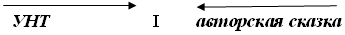 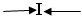 